RedStart, Change the Game: understanding financial education for children 
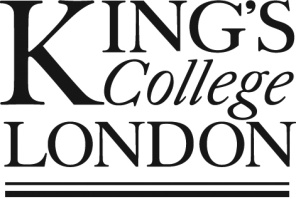 Opt-out formDear parent/guardian,Please read this after you have read the Participant Information Sheet provided.If you do not opt your child out, we will undertake the following activities as part of the research:We will ask your child to complete two short questionnaires relating to their financial attitudes and behaviours.Researchers at King’s College London will access data about your child, as outlined in the information sheet, including:Administrative data, including identifiable data, shared by your child’s school. Academic records and other administrative data, including personal data, stored in government databases. Connecting your child’s responses on the surveys to data from your child’s school and the government databases.I do not want my child's information to be used in this research project (please tick box if you do not want your child to participate).Taking part in this project is voluntary and you can withdraw your child at any time until 31st July 2023 by emailing us at edit@kcl.ac.uk.Signature:Child’s name:School name:Date: